Commonwealth of Massachusetts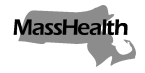 Executive Office of Health and Human ServicesOffice of Medicaidwww.mass.gov/masshealthMassHealthAll Provider Bulletin 273 November 2017TO:		All Providers Participating in MassHealth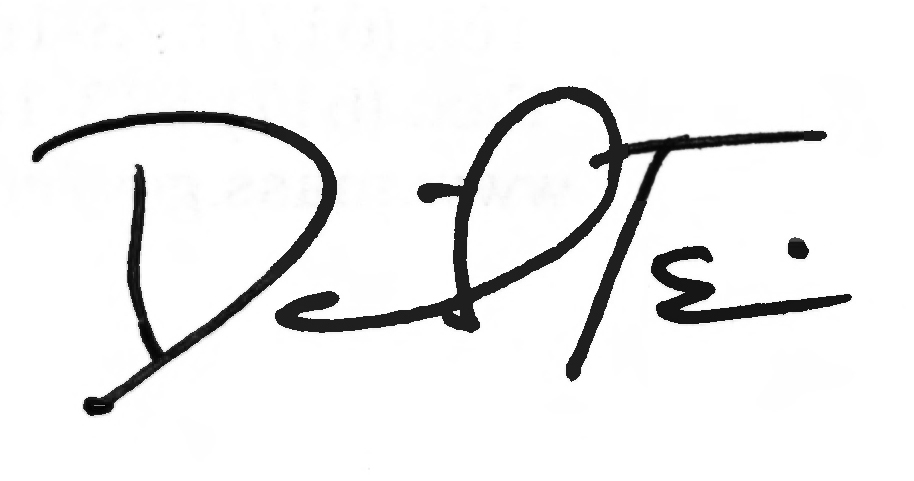 FROM:	Daniel Tsai, Assistant Secretary for MassHealth RE: 		MassHealth Coordination of Benefits (COB) Billing Best Practices and New Claim Error CodesBackgroundThe purpose of this bulletin is to remind providers that you must apply the “best practices” described in this bulletin when billing claims to MassHealth for members who have other insurance (Medicare, Medicare Advantage, or Commercial) in addition to MassHealth. This bulletin also describes new Coordination of Benefits (COB) edits that will be implemented in December 2017.          Diligent EffortsPer MassHealth and Third-Party Liability (TPL) regulations, providers must make “diligent efforts” to identify and obtain payment from all other liable parties. Diligent efforts include but are not limited todetermining the existence of health insurance by asking the member if he or she has other insurance and by using other insurance eligibility verification resources available to the provider; andverifying the member’s other health insurance coverage, currently known to MassHealth through its Eligibility Verification System (EVS), on each date of service and at the time of billing. Updating Other Insurance InformationIf a provider has evidence that a member’s other health insurance information differs from what appears on the EVS, you must fax or mail a Third Party Liability Indicator (TPLI-MH) form along with acceptable documentation described below to the contact information located at the bottom of the form. To access the TPLI-MH form, use the hyperlinks in this section or go to www.mass.gov/masshealth. Providers may also request the form by e-mailing publications@mahealth.net calling MassHealth Customer Service at 1-800-841-2900, or faxing a Request for MassHealth Forms (RMF) form to 617-988-8973The TPLI-MH form should be submitted with acceptable documentation verifying the coverage change to ensure that the member’s file is updated to reflect current information. Acceptable documentation for updating a member’s insurance information includes an explanation of benefits (EOB), a letter from an employer or health insurance carrier, or a copy of the member’s health insurance card for any new insurance. This information can also be found in Appendix A of the MassHealth provider manual.(continued on next page)MassHealthAll Provider Bulletin 273November 2017 Page 2Compliance with Other Payer Billing RulesWhen the member has other insurance, providers must submit the claim to the other payer, following the other payer’s billing and authorization guidelines. If the claim is denied for reasons other than a correctable error, or if there is a remaining patient responsibility, providers may submit the claim to MassHealth including the COB adjudication information as it appears on the other payer’s EOB. Providers may not submit the claim to MassHealth if the claim is denied for noncompliance with any one of the payer’s billing and authorization requirements. New COB Claim Editing When a provider bills MassHealth for a service that has been denied by the other payer, the claim/claim detail line must contain valid Claim Adjustment Group Codes (CAGCs) and Claim Adjustment Reason Codes (CARCs) as they appear on the other payer’s EOB or 835. The Health Insurance Portability and Accountability Act (HIPAA) standard CAGCs represent the other payer’s assignment of financial responsibility and CARCs represent the other payer’s reason for denial of the claim/claim detail line. Both pieces of information are critical for MassHealth to determine its financial responsibility for the claim/claim detail line and must be reported accurately on the claim. Enhanced COB claim editing utilizing CAGC and CARC will be in effect for all claims adjudicated on or after December 17, 2017. This change will enforce MassHealth TPL regulations to ensure that MassHealth pays for claims/claim detail lines only when there is a member liability and does not pay when the provider is financially obligated for the claim/claim detail line. Providers are reminded that they are prohibited from billing the patient when the CAGC indicates that the provider is financially obligated for the claim/claim detail.  New Claim Error CodesThe following edits will set on claims/claim details lines that have been denied by the other payer. 2601 – Other payer denial payable 2602 – Other payer denial requires review 2603 – Other payer denial not payable per rules2604 – Other payer denial not payable COB Claims Billing ReferencesProviders should refer to the following regulations and guides located in the provider manual when submitting COB claims: MassHealth Administrative and Billing Regulations at 130 CMR 450.316 through 450.318; andSub Chapter 5: Administrative and Billing Instructions, Part 7. Other Insurance. To download Provider Online Service Center (POSC) Job Aids for COB claims submissions, go to http://www.mass.gov/eohhs/gov/newsroom/masshealth/providers/mmis-posc/training/get-trained.html.(continued on next page)MassHealthAll Provider Bulletin 273November 2017 Page 3COB Claims Billing References (cont.)To request a copy of any of the MassHealth Companion Guides please contact MassHealth Customer Service at 1-800-841-2900.QuestionsIf you have any questions about the information in this bulletin, please contact the MassHealth Customer Service Center at 1-800-841-2900, email your inquiry to providersupport@mahealth.net, or fax your inquiry to 617-988-8974.								Follow us on Twitter @MassHealth